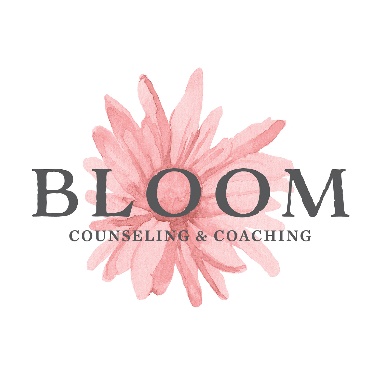 Nicole E. Woodman, MA, LPC303-895-82809362 Teddy Lane.Suite 202Lone Tree, CO 80124 						    INTAKE FORMDate_____________________ Name________________________________________ Address______________________________________ City, State, Zip_________________________________ Phone (H) __________________ (W) _________________ OK to leave a message at home (Yes No)   at work (Yes No) E-mail address__________________________________ Birthdate_____________________________________ Credit Card # (Please provide even if you have insurance.  This is in case you want to be billed by credit card or you do not give a 24 hour cancellation notice. Payment is due at time of visit.)  ____CVV#Expiration date______Referred by___________________________________ Employer______________________________________ Emergency Contact Relationship/Phone_______________ _____________________________________________ Insurance (I am very limited on insurance, so please ask me about this)_____________________Group#__________ Name of Insured_______________Subscriber#_______ Birthdate of insured_____________________________